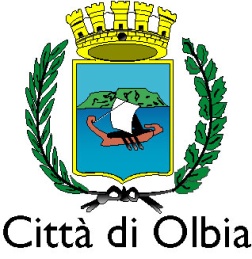 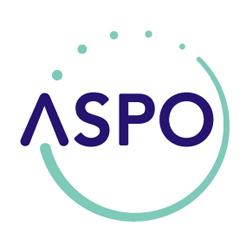 Comune di Olbia - Via  Dante, 1 – 07026 - OlbiaA.S.P.O. SPA  - via Indonesia, 9 – 07026 Olbia – tel.0789-553806/0789-553808Email: impostadisoggiorno@aspo.itRegistrazione Dichiarante Imposta di SoggiornoDATI DICHIARANTE:Cognome________________________________Nome____________________________________Nata a______________________________ il__________ C.F.______________________________Residente in_________________Prov.___________Via_____________________________n.______In qualità di	Titolare	/	Legale Rappresentantee-mail________________________________Tel._______________Cell.______________________Documento di identità n. _______________ scadenza __________ rilasciato da: ________________Nota: il codice fiscale del dichiarante (in minuscolo) costituisce il “nome utente” di accesso al portale per la presentazione delle dichiarazioni.DATI SOCIETA’/IMPRESA INDIVIDUALE:Denominazione società: ______________________________________________________________P.IVA/C.F.:	___________________________Sede legale – recapito:	Via _____________________________________ n.____Comune ______________________________ Prov._____DATI STRUTTURA:Denominazione:________________________________________________ Attiva dal ____________________Ubicata in:	Via	_______________________________________n._____ piano______interno____Comune:	____________________________________________ Prov.________Tipo struttura (albergo, affittacamere, appartamento, …): ___________________________Tipo classificazione (stelle, spighe ecc..): _____________  Numero camere:___________________________ Numero Posti Letto_____________________________DATI CATASTALIFoglio____________ Particella___________ Sub__________Ctegoria___________ Rendita_____________Data	____________	FirmaIl sottoscritto, a conoscenza dei contenuti del Decreto Legislativo 30/06/2003 "Codice in materia di protezione dei dati personali", dà il suo consenso al trattamento dei s uoi dati personali da parte del Comune di Olbia, nei limiti della legge. Questo consenso è condizionato al rispetto dell'attuale normativa in materia.Data	__________	FirmaAllegati: Copia documento d’identità